		Warszawa, 12 kwietnia 2024 r.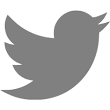 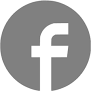 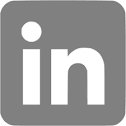 #Budimex #Energetyka #kolejnictwoBudimex liderem konsorcjum na budowę podstacji trakcyjnych dla PKP PLK Konsorcjum w składzie Budimex SA (lider) i Victor Energy (partner) podpisało umowę na zaprojektowanie i budowę podstacji trakcyjnych na linii kolejowej nr 38 odc. Ełk – Korsze. Wartość złożonej oferty wynosi ponad 233 mln zł netto i obejmuje zakres podstawowych prac oraz kwotę warunkową. Udział Budimex, jako lider konsorcjum, w zakresie podstawowym wynosi 161,9 mln zł netto. W ramach kontraktu generalny wykonawca zaprojektuje i wybuduje m.in. 5 podstacji trakcyjnych wraz z układem sterowania i monitoringiem. Łączna długość linii 110 kV AC zasilających podstacje trakcyjne wyniesie ponad 35 km. Termin realizacji kontraktu 32 miesiące.  Budimex intensywnie rozwija swoje działania w obszarze elektroenergetyki kolejowej oraz przesyłowej. Nasza firma nie tylko inwestuje w nowoczesny sprzęt, jak pojazdy dwusystemowe do budowy i modernizacji sieci trakcyjnej, pociągi sieciowe, maszyny do budowy linii przesyłowych, ale ‎także posiada i aktywnie rekrutuje specjalistów w tym zakresie. Wieloletnie zaniedbania w obszarze modernizacji i budowy linii przesyłowych, stacji elektroenergetycznych i kolei spowodowały, że dzisiaj mamy ogromne zapotrzebowanie na tego typu prace. Dla nas jest to jeden z podstawowych kierunków rozwoju i dywersyfikacji naszego portfela zamówień - mówi Piotr Deredas, Dyrektor Rejonu Budownictwa Kolejowego ‎Budimex SA.Dysponujemy łącznie ponad 80 jednostkami taboru i maszyn. To ‎skala pozwalająca nam w pełni ‎realizować obsługę kontraktów w Polsce ‎i za granicą. ‎Staramy się realizować ‎wszystkie prace z wykorzystaniem ‎własnego potencjału technicznego i ludzkiego, co z pewnością jest naszą przewagą nad konkurencją – mówi Dariusz Bac, Dyrektor Budownictwa Kolejowego w Budimex SA.To nie jedyne aktywności firmy Budimex na rynku energii. Na początku br. Polskie Sieci Energetyczne wybrały ofertę Budimex jako najkorzystniejszą na rozbudowę i modernizację stacji Piła Krzewina wraz z przełączeniem toru linii 400 kV Piła Krzewina-Plewiska pracującego na napięciu 220 kV na napięcie 400 kV. Największy w Polsce generalny wykonawca rozwija także własną sieć stacji ładowania samochodów elektrycznych. Celem powołanej do tego spółki Budimex Mobility jest tworzenie, budowa, serwis i eksploatacja sieci ogólnodostępnych stacji na terenie całego kraju. Zgodnie ze strategią spółki, do 2026 roku,  planowane jest uruchomienie 470 stacji.Budimex realizuje także projekty na polu zielonej energii. Powołana w kwietniu 2023 r. spółka BXF Energia w ciągu najbliższych 5 lat planuje wejść w posiadanie 500 MW mocy w ramach projektów wiatrowych i fotowoltaicznych. ‎BUDIMEX SA jest spółką z ponad pięćdziesięcioletnią tradycją, która ma znaczący udział w rozwoju gospodarczym Polski. Naszą pracą podnosimy jakość życia milionów Polaków. W okresie 50 lat istnienia firmy zrealizowaliśmy tysiące nowoczesnych inwestycji infrastrukturalnych, kubaturowych i przemysłowych. Kultura innowacyjności, doskonalenie i kierowanie się zasadami zrównoważonego rozwoju pozwoliły nam zdobyć pozycję lidera polskiego rynku budowlanego. Jesteśmy obecni nie tylko na rynku polskim, ale też zagranicznym. Stopniowo zwiększamy swoje zaangażowanie w sektorze facility management (obsługa nieruchomości i obiektów infrastruktury) oraz gospodarki odpadami. Od 1995 roku nasza spółka notowana jest na warszawskiej GPW, a od roku 2011 wchodzi w skład indeksu najbardziej odpowiedzialnych spółek giełdowych. Jej inwestorem strategicznym jest hiszpańska firma o globalnym zasięgu – Ferrovial. W skład grupy wchodzą: Mostostal Kraków oraz FBSerwis.Jesteśmy jednym z sygnatariuszy Porozumienia dla Bezpieczeństwa w Budownictwie – inicjatywy utworzonej w 2010 r., zrzeszającej największych generalnych wykonawców w Polsce w celu podniesienia poziomu bezpieczeństwa pracy w branży budowlanej.Więcej informacji jest dostępnych na www.budimex.plKontakt: Michał Wrzosek Rzecznik Prasowytel. (22) 62 36 164, 512 478 522, michal.wrzosek@budimex.plwww.media.budimex.pl